Как развить эмпатию и сочувствие?Эмпатия и сочувствие - это способность понимать и сопереживать эмоции, переживания и потребности других людей. Эти качества играют важную роль в межличностных отношениях, помогая нам быть более внимательными, заботливыми и поддерживающими. Хорошая новость заключается в том, что эмпатия и сочувствие могут быть развиты и улучшены с помощью определенных практик и подходов. В этой статье мы рассмотрим некоторые из них.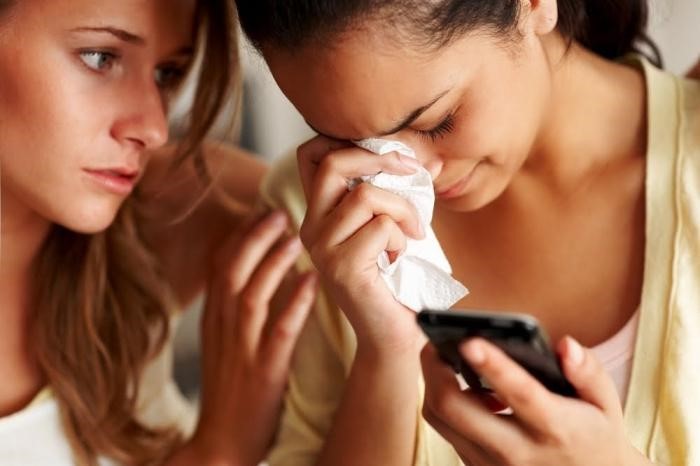 Прослушивание и активное внимание: Одним из ключевых аспектов развития эмпатии является умение прослушивать других людей и быть внимательным к их словам, выражению лица и телодвижениям. Важно не только слышать, но и понимать, что они пытаются передать. При общении с кем-то, уделите им полное внимание, не отвлекайтесь на свои собственные мысли или суждения. Стремитесь понять их переживания и точку зрения.  Практика перспективы другого человека: Попробуйте поставить себя на место других людей и вообразить, каково им чувствовать или переживать определенную ситуацию. Это требует снятия собственного эгоцентризма и способности рассмотреть ситуацию с разных точек зрения. Задавайте вопросы и проявляйте интерес к чужой позиции, чтобы получить глубокий взгляд на их опыт.  Развитие эмоциональной осведомленности: Улучшение эмпатии связано с развитием эмоциональной осведомленности. Это означает быть в состоянии распознавать и понимать свои собственные эмоции, а также эмоции других людей. Постарайтесь быть осознанными в отношении своих эмоций, исследуйте их и принимайте без судебных установок. Когда вы лучше понимаете свои собственные эмоции, вам будет легче понять и сопереживать эмоции других людей.  Обучение эмоциональной грамотности: Эмоциональная грамотность - это умение распознавать, понимать и эффективно управлять своими эмоциями. Обучение этому навыку может помочь вам развить более глубокое понимание эмоций других людей. Вы можете посетить тренинги или семинары по эмоциональной грамотности или использовать онлайн-ресурсы, чтобы изучить и применить эти навыки в повседневной жизни.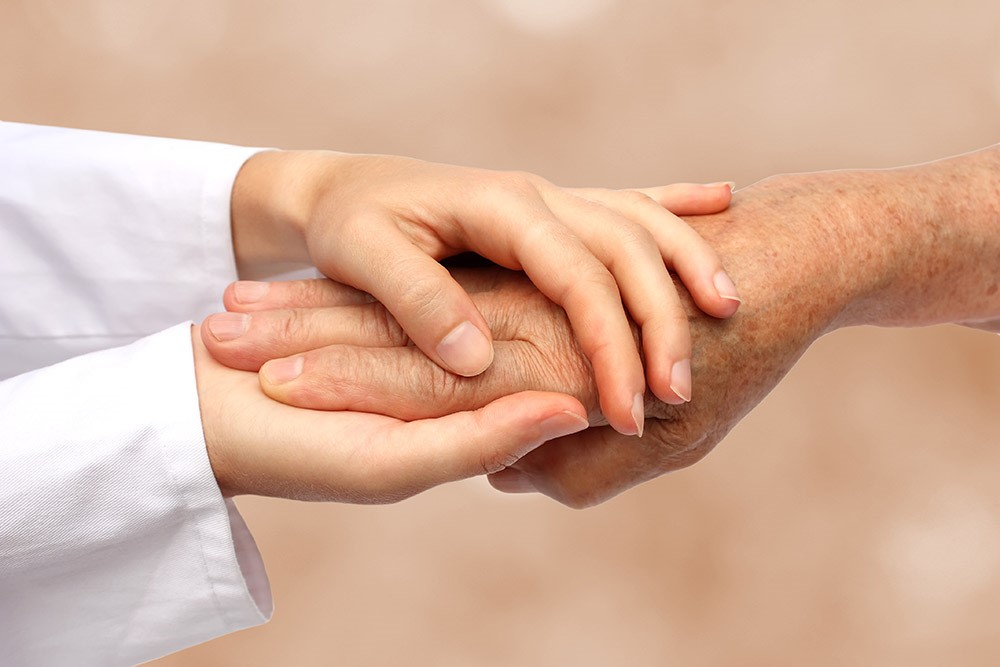   Практика межличностной коммуникации: Хорошая коммуникация является основой эмпатии и сочувствия. Улучшение навыков коммуникации поможет вам лучше понимать и воспринимать других людей. Учите себя быть внимательными слушателями, задавать открытые вопросы и проявлять интерес к чужим мыслям и чувствам. Это создаст атмосферу доверия и открытости, в которой эмпатия может процветать.  Развитие культуры благодарности и признательности: Благодарность и признательность помогают нам быть более внимательными и чувствительными к нуждам и достижениям других людей. Уделите время, чтобы осознанно выражать благодарность людям в вашей жизни, признавать их усилия и достижения. Это поможет вам развить более позитивное и поддерживающее отношение к окружающим людям и способствовать развитию эмпатии.  Практика волонтерства и помощи другим: Участие в добровольческой работе или помощь нуждающимся людям может помочь вам развить эмпатию и сочувствие. Когда мы сталкиваемся с реальными потребностями и проблемами других людей, это помогает нам лучше понять и оценить их ситуацию. Найдите возможности помочь в вашем сообществе или вступите в организацию, которая поддерживает те ценности, которые вы разделяете.Развитие эмпатии и сочувствия - это процесс, требующий времени, терпения и практики. Постепенно, с применением этих методов и практик, вы сможете стать более эмпатичным и внимательным к другим людям. Осознанное прослушивание, понимание перспективы другого человека, развитие эмоциональной осведомленности, обучение эмоциональной грамотности, улучшение навыков межличностной коммуникации, развитие культуры благодарности и признательности, а также практика волонтерства - все это способы развить и укрепить вашу эмпатию и сочувствие.